Laskentaa DNA- ja RNA-molekyyleilläOlli Niemitalo, 7.12.2011JohdantoDeoksiribonukleiinihappo- (DNA) ja ribonukleiinihappomolekyyleille (RNA) on hahmoteltu käyttötapoja laskuvälineinä. Tämän kirjallisuustutkielman tarkoitus on selvittää, miten DNA- ja RNA-laskennan menetelmät toimivat ja mihin niitä voi käyttää. Tutkimusala lähti liikkeelle toivosta siitä, että molekyylien välisiin vuorovaikutuksiin perustuvat tietokoneet voisivat ratkaista suuria laskennallisia ongelmia sähköisiä tietokoneita tehokkaammin. Nykyisellään tästä ajatuksesta on melkein kokonaan luovuttu, ja sovelluksia haetaan sieltä, missä perinteisiä tietokoneita ei voi käyttää. Tutkimusala onkin pääosin sulautunut synteettiseen biologiaan eli elävien organismien ja niiden osien keinotekoiseen suunnitteluun ja rakentamiseen. Tässä johdannossa tutustutaan DNA:n ja RNA:n ominaisuuksiin sekä laskennan teoreettisiin perusteisiin, jotka ovat riippumattomia käytännön toteutuksesta ja siten pätevät biomolekyyleihin perustuvaan laskentaan siinä missä sähköisiin tietokoneisiinkin.DNA ja RNASekä DNA että RNA ovat haarautumattomia, neljästä vaihtoehtoisesta nukleotidialayksikkötyypistä koostuvia ketjumaisia molekyylejä. Nukleotidialayksiköt eroavat toisistaan emäsryhmän osalta. DNA:n nukleotideissa emäs on joko adeniini (A), guaniini (G), sytosiini (C) tai tymiini (T). RNA:lla tymiinin korvaa urasiili (U), mutta muuten emäsvaihtoehdot ovat samat. Emäsryhmä on liittynyt sokeriryhmään, joka DNA:lla on deoksiriboosi ja RNA:lla riboosi. Peräkkäiset nukleotidit ovat kiinnittyneet toisiinsa sokeriryhmiensä 3’- ja 5’-hiilistä fosfaattiryhmän välityksellä. Sokerin rakenne antaa DNA- ja RNA- molekyyleille suunnan. Normaali tapa ilmaista emäsjärjestys on luetella emäkset 5’→3’-suunnassa. Esimerkiksi emäsjärjestys ATGCAGT kuvaa seitsemän nukleotidin (nt) ketjua, jonka ensimmäisen adeniinin sokeriryhmän 5’-hiili ja viimeisen tymiinin sokeriryhmän 3’-hiili eivät ole kiinnittyneet mihinkään nukleotidiin.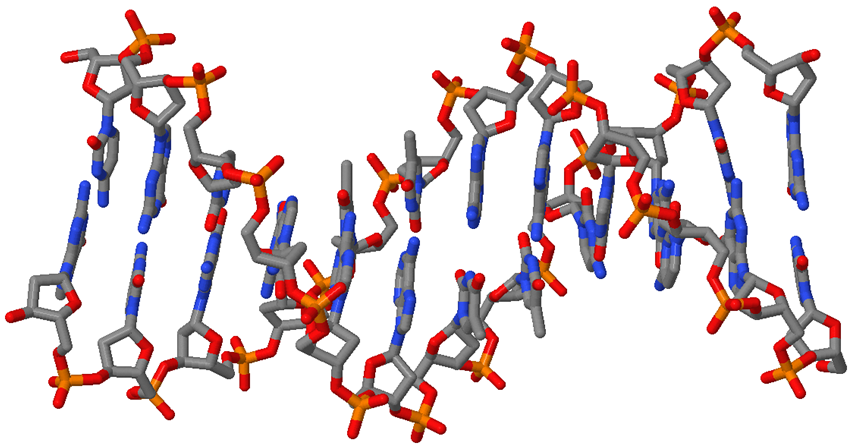 Yhteen juosteeseen DNA:ta tai RNA:ta voi emäsryhmien välityksellä sitoutua toinen, suunnaltaan päinvastainen juoste (Kuva 1). Kestävin emäspariutuminen tapahtuu komplementaaristen emästen välillä, eli silloin kun toisiinsa sitoutuvien molekyylien emäsjärjestys (5’→3’-suuntaan luettuna) on käänteiskomplementaarinen. DNA:lla komplementaarisia emäspareja ovat kahdella vetysidoksella toisiinsa sitoutuvat A ja T ja kolmella vetysidoksella toisiinsa sitoutuvat C ja G (Kuva 2). Emästen rakenteelliset erot ovat suotuisat erityisesti näiden emäsparien muodostaman kaksoiskierteisen DNA:n vakaudelle. Vetysidosten lisäksi tärkein juosteiden välisen sidosenergian muodostava tekijä on peräkkäisten pariutuneiden aromaattisten emästen pinoutuminen DNA-kaksoiskierteessä (Every & Russu 2007). Merkittävää juosteiden pariutumista tapahtuu, kun käänteiskomplementaarisuus on riittävä ja tarpeeksi yhtenäinen. Myös lämpötilalla on merkitystä. Matalammassa lämpötilassa sitoutuminen on voimakkaampaa, ja riittävän korkeassa lämpötilassa sitoutumista ei tapahtu käytännössä ollenkaan. Samat sitoutumissäännöt koskevat RNA:ta niillä poikkeuksin, että RNA:ssa T:n korvaa U, ja myös G ja U saattavat pariutua (Faulhammer et al. 2000). DNA- ja RNA-molekyyli voivat emäspariutumisen säännöin sitoutua myös toisiinsa (Sugimoto et al. 2000) – tai itseensä, jolloin syntyvää emäsparien kuvaamaa rakennetta kutsutaan sekundäärirakenteeksi. 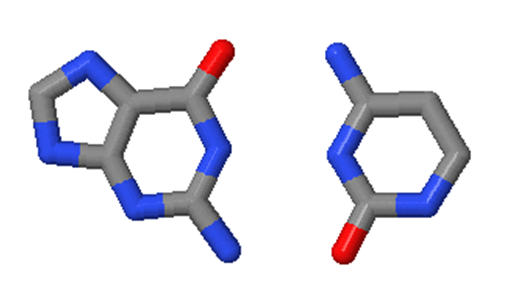 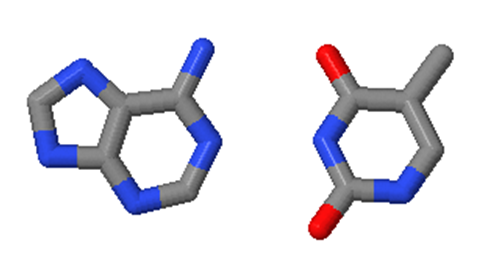 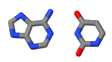 RNA-virukset pois lukien kaikki tunnetut elämänmuodot käyttävät pitkäaikaiseen perinnöllisen informaation tallentamiseen rakenteeltaan kestävää kaksoiskierteistä DNA:ta. RNA-molekyylien luonnolliset päätehtävät taas ovat proteiinisynteesissä, jossa RNA-polymeraasi kopioi geneettisen DNA:n sisältämän tiedon lähetti-RNA:han (mRNA), josta tieto kopioidaan edelleen RNA:sta (rRNA) koostuvien ribosomien ja siirtäjä-RNA:iden (tRNA, englanniksi transfer RNA) toimesta tuotettavaan proteiiniin aminohappojärjestyksenä. Bakteereilla prosessiin kulkuun vaikuttavat joidenkin geenien osalta säätelevästi pienet RNA:t (sRNA, englanniksi small RNA), jotka sitoutuvat sellaiseen mRNA:han, jossa on emärjärjestykseltään sRNA:han nähden komplementaarinen kohta (Vogel & Wagner 2007). sRNA-molekyylien toimintatapa on esimerkki nukleiinihappojen kyvystä löytää ja tunnistaa toinen nukleiinihappo ja sitoutua siihen emäspariutumisen säännöin. Ribosomien rRNA puolestaan kuuluu entsymaattisesti aktiivisiin RNA-molekyyleihin, eli sellaisiin, joilla on katalyyttisiä ominaisuuksia.Erilaisille organismeille on kehittynyt runsaasti DNA:ta ja RNA:ta käsitteleviä entsyymejä. Suuri joukko näitä entsyymejä tai niiden johdannaisia on käytössä molekyylibiologian työkaluina mahdollistaen RNA- ja erityisesti DNA-molekyylien käsittelemisen halutulla tavalla. Käytettävissä on moninaisia restriktioentsyymejä, joista kukin tunnistaa ja katkaisee emäsjärjestykseltään tietynlaisen kohdan kaksijuosteisessa DNA:ssa. Kaksijuosteisen DNA:n monistamiseksi voidaan käyttää polymeraasiketjureaktiota (PCR), jossa reaktioseokseen lisätyt DNA-alukkeet kiinnittyvät alkuperäiseen DNA:han tai jo monistuneisiin kopioihin. DNA-polymeraasientsyymi täydentää 5’→3’-suunnassa DNA-juosteen puuttuvan loppuosan niin, että syntyvä juosteen osa on vastinjuosteen kanssa komplementaarinen. Lämpötilaa muuttamalla voidaan reaktion kulkua hallita ja sen vaiheita toistaa. Kun molempia juosteita varten on oma aluke, kaksinkertaistuu alukkeiden rajaaman DNA:n määrä reaktion joka kierroksella. DNA:ta, jolla on haluttu emäsjärjestys, voidaan valmistaa synteettisen kemian menetelmin. Halutuissa kohdissa olevat emäkset voidaan satunnaistaa käyttämällä niiden syntetisoinnissa useampaa kuin yhtä emästä sisältävää reaktioseosta. DNA:ta voidaan kääntää RNA:n muotoon RNA-polymeraasientsyymin avulla. Se rakentaa 5’→3’-järjestyksessä RNA-juosteen, jonka emäsjärjestys on käänteiskomplementaarinen mallina toimivan DNA-juosteen kanssa. Käänteiskopioijaentsyymi taas rakentaa DNA:ta RNA:n pohjalta. RNA:ta katkaisevia entsyymejä kutsutaan ribonukleaaseiksi (RNaasi).Boolen algebraPerinteisen laskuopin keinoin voidaan ilmaista luvuilla tehtyjä laskutoimituksia. Kun lukujen sijaan käytetään Boolen muuttujia eli muuttujia, jotka saavat joko arvon  tai , löytyvät tarvittavat laskutoimitukset Boolen algebrasta (Whitehead 1898). Boolen algebran operaattoreita ovat muun muassa  (konjunktio),  (disjunktio), ,  ja , jotka ovat konnektiiveja, sekä negaatio . Operaattoreiden toiminta voidaan kuvata totuustaulukoin (Taulukko I). Taulukko I. Yleisesti käytettyjä Boolen algebran operaattoreita kuvaavat totuustaulukot.Yhdistelemällä operaattoreita, muuttujia ja laskujärjestystä ilmaisevia sulkeita voidaan koostaa mikä tahansa Boolen muuttujia käsittelevä laskutoimitus eli lauselogiikan lause. Kaikkia operaattoreita ei tarvita funktionaalisesti täydelliseen Boolen algebraan. Operaattoria  tai  voi käyttää yksistäänkin kaikkien laskutoimitusten ilmaisemiseen (Krutz 1980).BinääriluvutBoolen algebra on sellaisenaan käypä laskutoimituksiin binäärinumeroilla (biteillä) eli kaksiarvoisilla luvuilla, kun totuusarvot  ja  korvataan lukuarvoilla  ja . Arvojoukoltaan suurempia lukuja, esimerkiksi kokonaislukuja, voi käsitellä Boolen algebralla kuvaamalla niitä useammalla bitillä.  bitillä voidaan kuvata lukuja, joiden arvojoukon koko on . Kantaluku, eli peräkkäisten numeroiden merkittävyyksien suhde on binääriluvuilla , kun kymmenjärjestelmässä se on . Esimerkiksi desimaalijärjestelmän luku  on binäärijärjestelmässä  , missä alaindeksi  tarkoittaa binäärijärjestelmää. Kuva 3 antaa esimerkin yhteenlaskun suorittamisesta binäärijärjestelmässä.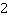 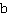 Boolen algebralla on mahdollista ilmaista mille tahansa binäärilukujen tavalliselle laskutoimitukselle, kuinka vastauksen kukin bitti riippuu syötteen biteistä (Krutz 1980). Koska binäärijärjestelmä ei ole sen heikompi kuin mikään muukaan tavallinen lukujärjestelmä, voidaan lauselogiikkaa pitää universaalina tapana kuvata laskentaa. Nykyaikaisten tietokoneiden toiminta perustuukin Boolen algebran toteuttamiseen mikroelektronisten piirien avulla, joissa totuusarvoja vastaavat komponenttien eri toimintatilat (Krutz 1980).Turingin koneDigitaalisen tietokoneen voi kuvata laitteena, joka ottaa vastaan tietoa syötteenä, suorittaa ohjelmansa määräämät laskutoimitukset ja palauttaa tuloksen. Eräs käsitteellinen malli digitaalisesta tietokoneesta on Alan Turingin kuvitteellinen Turingin kone (Turing 1936). Turingin kone käyttää tiedon lukemiseen ja tallentamiseen nauhaa, jonka pituus on kumpaankin suuntaan ääretön. Nauha koostuu soluista, joista kuhunkin voi kirjoittaa yhden symbolin. Vaihtoehtoisia symboleja on äärellinen määrä. Alussa kukin solu on alustettu tyhjää ilmaisevalla symbolilla, tai se voi sisältää syötetietoja. Nauhaa lukeva Turingin kone näkee yhden solun kerrallaan. Koneen ohjelma on joukko sääntöjä, joiden mukaan koneen sisäisen tilan ja koneen näkemän symbolin yhdistelmä määrää minkä symbolin kone kirjoittaa nauhalle entisen tilalle, kumpaan suuntaan se liikkuu nauhalla askeleen vai liikkuuko ollenkaan ja mikä tulee koneen seuraavaksi sisäiseksi tilaksi. Mahdollisia sisäisiä tiloja on äärellinen määrä. Ohjelman suoritus alkaa aloitustilasta (ALKU) ja päättyy lopetustilaan (SEIS). Kuva 4 esittää esimerkkiohjelman binääriluvun kertomisesta kahdella sekä ohjelman suorituksen kulun.Turingin kone ei ota vastaan uutta syötetietoa kesken toimintansa, missä mielessä se ei täysin vastaa toiminnallisuudeltaan nykyaikaista tietokonetta. Kaikessa yksinkertaisuudessaan sen uskotaan kuitenkin olevan kykenevä suorittamaan mitä tahansa laskutoimituksia, joita yleensäkään on mahdollista suorittaa. Tämä väite tunnetaan Chuch-Turingin teesinä, joka on nimetty Alonzo Churchin ja Alan Turingin mukaan. Church julkaisi samoihin aikoihin Turingin kanssa oman, abstraktiin matematiikkaan perustuvan tapansa mallintaa laskentaa, Lambdakalkyylin (Church 1936).TilakoneYleisnimitys tilasta toiseen tiettyjen ehtojen mukaan etenevälle koneelle on tilakone. Eräs tilakoneen tyyppi on äärellinen automaatti (McCulloch & Pitts 1943, Hopcroft et al. 2000). Äärellinen automaatti on suppeampi versio Turingin koneesta. Erona Turingin koneeseen se ei kirjoita nauhalle ja liiku siinä vapaasti vaan lukee syötettään symboli kerrallaan ja vaihtaa tilaansa toimintaansa kuvaavien sääntöjen yksiselitteisesti sanelemalla tavalla riippuen nykyisen tilan ja symbolin yhdistelmästä. Jotkut tilat ovat lopetustiloja. Vajaavuuksiensa vuoksi äärellinen automaatti ei ole yleispätevä tietokone (Su & Smith 2004). Se soveltuu kuitenkin mainiosti sellaisten laskujen laskemiseen, jotka etenevät aina samantapaisesti ja joissa ei tarvita paljon muistia, esimerkiksi binäärilukujen yhteenlaskuun. Stokastisessa äärellisessä automaatissa (Rabin 1963) tilasiirtymä valitaan satunnaisesti. Tilan ja syötteen symbolin yhdistelmä määrää yksiselitteisesti eri tiloihin johtavien siirtymien todennäköisyydet.LaskettavuusteoriaKumpikin yleispätevä laskennan malli, Turingin kone ja Lambdakalkyyli, antaa saman vastauksen siihen, voiko annettuun kysymykseen laskea vastauksen äärellisessä ajassa. Vaikka laskutoimitukseen kuluva aika olisi äärellinen, se voi olla epäkäytännöllisen pitkä riippuen ongelman koosta sekä laskentamenetelmän eli algoritmin tehokkuudesta. Esimerkkinä toimikoon puhelinnumeron löytäminen nimien perusteella aakkosjärjestyksessä olevasta listasta, jossa on  henkilön tiedot. Alkeellinen ratkaisu on käydä koko lista alusta alkaen läpi. Tehokkaampi tapa on katsoa keskelle listaa, poistaa näkyvistä se listan puolisko, jolla haettu nimi ei aakkosjärjestyksen perusteella ole ja toistaa tätä kunnes haettu nimi sattuu kohdalle. Alkeellinen algoritmi vaatii enintään  nimen tarkistusta. Tehokkaampi algoritmi vaatii enintään  nimen tarkistusta. Esimerkiksi 10 000 nimen lista vaatisi alkeellisella algoritmilla enintään 10 000 ja tehokkaammalla algoritmilla enintään 14 nimen tarkistusta.Algoritmit voidaan jakaa aikakompleksisuusluokkiin sen mukaan, kuinka paljon aikaa ne vievät pahimmassa tapauksessa. Polynominen aika tarkoittaa sitä, että jos ongelman koko on , ohjelma palauttaa vastauksen ajassa, joka on :n polynomi, esimerkiksi . Vaikkakaan aikakompleksisuudeltaan polynominen algoritmi ei ole yhtä nopea kuin logaritminen, voidaan sitä sanoa nopeaksi, kun vertailukohde on eksponentiaalinen aikakompleksisuus (Kuva 5). 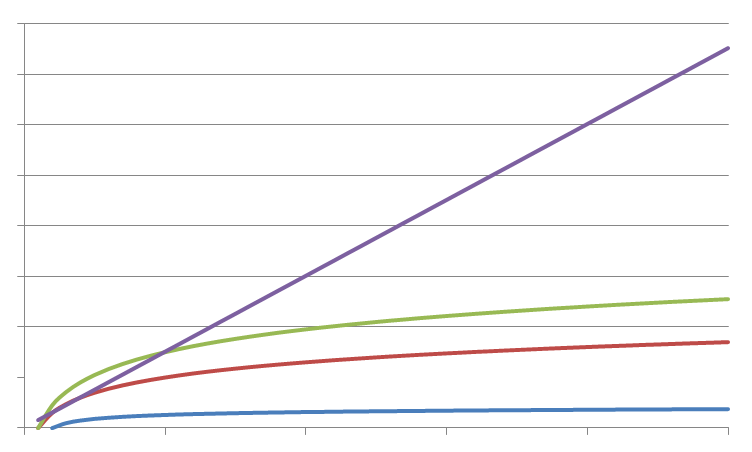 Kaikille ongelmille ei tunneta tehokkaita ratkaisualgoritmeja. Erästä tärkeää ryhmää ongelmia kutsutaan NP-täydellisiksi (englanniksi nondeterministic polynomial time complete) (Cook 1971). Ongelma on NP-täydellinen, jos se kuuluu luokkaan NP ja kaikki ongelmat luokassa NP voidaan polynomisessa ajassa muuntaa sen muotoon. Ongelma kuuluu luokkaan NP (nondeterministic polynomial time), jos vastaus siihen on Boolen muuttuja ja sille on olemassa kuvitteellisella epädeterministisellä Turingin koneella toimiva ratkaisualgoritmi, joka antaa vastauksen  polynomisessa ajassa, jos vastaus on . Epädeterministinen Turingin koneen ohjelma sisältää ristiriitaisia ohjeita, joista kone selittämättömällä tavalla valitsee ne, joka nopeimmin johtavat lopetustilaan ja vastaukseen , jos vastaus on . Epädeterministisen ratkaisualgoritmin voi jakaa epädeterministiseen ehdotusosaan ja deterministiseen tarkastusosaan, joista jälkimmäinen on ohjelmaltaan ristiriidaton. Jos ratkaisu on olemassa, kone kirjoittaa epädeterministisesti nauhalle toimivan ratkaisuehdotuksen sekä deterministisesti tarkastaa sen ja palauttaa vastauksen . Koska tarkastusosan suorittaminen ei voi olla hitaampaa kuin koko ohjelman suorittaminen, on luokan NP ongelmien ratkaisuehdotusten tarkastaminen mahdollista polynomisessa ajassa deterministisellä, toteutettavissa olevalla Turingin koneella.Deterministisiä polynomisessa ajassa toimivia NP-täydellisten ongelmien ratkaisualgoritmeja ei ole löydetty, eikä niiden olemassaoloon yleisesti uskota asiantuntijapiireissä (Gasarch 2002). Koska deterministisellä Turingin koneella voidaan eksponentiaalisessa ajassa, esimerkiksi ajassa , kun ratkaisu on ilmaistavissa  bitillä, käydä läpi kaikki mahdolliset ratkaisuvaihtoehdot, on luokan NP ongelmille ja niihin sisältyville NP-täydellisille ongelmille aina olemassa eksponentiaalisessa ajassa toimiva deterministinen ratkaisualgoritmi. Jos yhdellekään NP-täydelliselle ongelmalle löydettäisiin polynomisessa ajassa toimiva ratkaisualgoritmi, tarkoittaisi tämä sitä, että kaikki luokan NP ongelmat ratkeaisivat polynomisessa ajassa eli kuuluisivat luokkaan P (englanniksi polynomial time). Avoimen kysymyksen ”onko ?” ratkaisijalle on luvassa miljoonan Yhdysvaltain dollarin palkinto yhdysvaltalaiselta Clay-instituutilta. Kysymys on tärkeä paitsi laskettavuusteorian kannalta myös siksi, että kompleksisuusluokan NP ongelmat, joiden ei ole voitu osoittaa kuuluvan luokkaan P, ovat hyvin yleisiä. Salausmenetelmät, joihin tietoliikenneverkkojen turvallisuus perustuu, käyttävät hyväkseen NP-täydellisten ongelmien ratkaisualgoritmien hitautta (Goldreich 2005). Logistiikassa oleellinen kauppamatkustajan ongelma eli lyhimmän reitin, joka kulkee kaikkien kaupunkijoukon kaupunkien kautta, löytäminen. Kauppamatkustajan ongelma kuuluu NP-täydellisiin ongelmiin, kun se esitetään muodossa: ”Onko olemassa annettua pituutta lyhyempi reitti, joka kulkee kaikkien kaupunkien kautta?” (Christos H. 1977). Kauppamatkustajan ongelma on niin sanottu kombinatorinen ongelma, mikä tarkoittaa sitä, että ongelmassa yritetään löytää määritellyllä tavalla paras vaihtoehtoisten osien yhdistelmä, tässä tapauksessa kaupunkien välisten reittien yhdistelmä.Raa’an voiman algoritmitOngelma: Hamiltonin polkuMahdollisuus käyttää DNA-molekyylejä laskuvälineenä tuli yleiseen tietoisuuteen Leonard M. Adlemanin artikkelin ”Molecular Computation of Solutions to Combinatorial Problems” (Adleman 1994) myötä. Adleman oli onnistunut ratkaisemaan pienikokoisen Hamiltonin polkuun liittyvän ongelman DNA-molekyylien avulla. Graafiteoriassa graafi määritellään joukkona solmuja sekä joukkona kaaria, joista kukin alkaa tietystä solmusta ja päättyy tiettyyn solmuun. Hamiltonin polku kulkee graafin kaaria pitkin sen jokaisen solmun kautta käymättä samassa solmussa kahdesti. Jos kaarien määrittämien solmujen välisten yhteyksien lisäksi kaarien suunnat ovat merkitykselliset, sanotaan graafin olevan suunnattu. Adlemanin algoritmilla pystyi löytämään suunnatusta graafista Hamiltonin polun, joka alkoi annetusta solmusta ja päättyi toiseen annettuun solmuun (Kuva 6).Adleman sekoitti koeputkessa ylimäärin kaaria ja solmuja paitsi Hamiltonin polun päätepistesolmuja vastaavia yksijuosteisia DNA-molekyylejä ja antoi niiden pariutua vapaasti. Molekyylien emäsjärjestykset oli suunniteltu siten, että kaari-DNA:t tarttuivat alku- ja päätepistesolmujansa kuvaaviin DNA-molekyyleihin 10 nt:n mittaisten käänteiskomplementaaristen alueiden välityksellä. Tuotteena oli kaksijuosteista DNA:ta, jonka toinen juoste koostui välittömästi peräkkäin olevista kaari-DNA:ista ja toinen juoste samalla tavoin solmu-DNA:ista (Kuva 7). Juosteet tehtiin yhtenäisiksi DNA-ligaasientsyymin avulla.Polku-DNA, joka alkoi ja päättyi vaadittuihin solmuihin, monistettiin polymeraasiketjureaktiolla (PCR). Alukkeina käytettiin Hamiltonin polun päätepistesolmu-DNA:ta vastaavaa sekä alkupistesolmu-DNA:n kanssa komplementaarista DNA:ta. Monistetuista polku-DNA:ista eroteltiin ne, jotka olivat seitsemän solmun mittaisia, käyttäen agaroosigeelielektroforeesia, jossa eri pituiset DNA-molekyylit kulkevat sähkökentän avulla agaroosigeelissä eri nopeudella ja näin erottuvat omiksi vyöhykkeikseen. Seitsemän solmua sisältävistä polku-DNA:ista valikoitiin tämän jälkeen ne, jotka sisälsivät kaikki muutkin solmut jo varmistettujen päätepistesolmujen lisäksi. Tätä varten polku-DNA:sta tehtiin yksijuosteista sisältäen enää vain kaarista koostuvan juosteen.  Viidellä peräkkäisellä reaktiolla eroteltiin kullakin yhden vielä varmistamattoman solmun sisältävä DNA käyttäen aina edellisen reaktion puhdistettua lopputuotetta. Erottelu tehtiin magneettisiin helmiin sidotulla solmu-DNA:lla, johon tarttuivat vain sen kanssa komplementaarisen osan sisältävät DNA-molekyylit. Lopputuotteesta voitiin lukea löydetty Hamiltonin polku PCR:n avulla käyttäen kaikkia solmu-DNA:ita 5’-alukkeina erillisissä reaktioissa ja alkupistesolmu-DNA:n kanssa komplementaarista emäsjärjestystä 3’-alukkeena ja määrittämällä kunkin PCR-tuotteen koko agaroosigeelielektroforeesilla. Kokojärjestys pienimmästä suurimpaan ilmaisi 3’-alukkeissa käytettyjen solmujen järjestyksen Hamiltonin polulla eli annetun ongelman ratkaisun.MoleMillä tahansa tietokoneella voidaan ratkaista mikä tahansa laskennallinen ongelma, johon on Hamiltonin polun löytäminen on NP-täydellinen ongelma (Karp 1972). Graafi, jota Adleman käytti ongelmassaan oli kuitenkin hyvin pieni, vain seitsemän solmua. Merkittävää olikin ongelman ratkaiseminen nimenomaan DNA-molekyylejä käyttäen, mikä herätti ajatuksen siitä, että kombinatoristen ongelmien ratkaisemiseen saattaisi olla uudenlainen, tehokas, molekyylien itseorganisaatioon perustuva lähestymistapa (Kuva 8).Ongelma: SATEräs usein esiintyvä laskennallinen ongelma on NP-täydellinen niin sanottu toteutuvuusongelma (SAT-ongelma, englanniksi satisfiability problem) (Cook 1971), jossa tehtävänä on selvittää, löytyykö annetulle loogiselle lauseelle muuttujien arvojen yhdistelmä, joka tekee lauseen todeksi. Lause, joka koostuu konnektiivilla  yhdistetyistä klausuuleista, joista kukin taas koostuu konnektiivilla  yhdistetyistä muuttujista tai niiden negaatioista, sanotaan olevan konjunktiivisessa normaalimuodossa. Esimerkiksi lause      on tässä muodossa. Ongelma nimetään klausuuleissa olevien muuttujien ja niiden negaatioiden yhteismäärän perusteella, tässä tapauksessa 3-SAT-ongelmaksi. Mielenkiintoiseksi muodon tekee se, että jokaista Boolen algebran lausetta vastaa konjunktiivisen normaalimuodon lause, joka on sen kanssa totuusarvoltaan sama (Järvisalo 2004). Toteutuvuusongelman ratkaisualgoritmi eli toteutuvuustarkastin, jolle ongelma syötetään tässä muodossa, on siis yleispätevä lauselogiikan yhtälöiden ratkaisualgoritmi.Richard J. Lipton tarkasteli teoreettisesti Adlemanin Hamiltonin polun löytämiseen käyttämää algoritmia ja esitteli samankaltaisen DNA-algoritmin SAT-ongelman ratkaisemiseen (Lipton 1995). Liptonin algoritmissa tietynlaisen suunnattun graafin tietystä solmusta alkavat ja tiettyyn solmuun päättyvät polut kuvaavat SAT-ongelman kaikkien muuttujien arvojen yhdistelmiä (Kuva 9).Kukin polku, joka sisältää sekä alku- että päätepistesolmun, vastaa siis SAT-ongelman ratkaisuehdotusta. Kaikki mahdolliset polut voidaan tuottaa sekoittamalla kaikkia solmuja ja kaaria vastaavia lyhyitä, yksijuosteisia DNA-molekyylejä, jotka on suunniteltu ja jotka pariutuvat samaan tapaan kuin Hamiltonin algoritmissa (Kuva 7). Syntyvät kaksijuosteiset polku-DNA-molekyylit eheytetään ligaasientsyymin avulla. Alku- ja päätepistesolmujen läsnäolo poluissa voidaan varmistaa PCR:n avulla käyttäen niitä vastaavia alukkeita. Ohjelman tarkastusosa suoritetaan klausuuli kerrallaan jättäen vain klausuulin toteuttavat polut jäljelle seuraavan klausuulin toteutumisen tarkastusta varten. Lopputuloksena on seos polkuja, jotka toteuttavat kaikki klausuulit. Yksittäisen klausuulin toteuttavat polut voidaan erotella muista siten, että polku-DNA:ista poimitaan muuttuja kerrallaan DNA-koettimen avulla erilleen ne, jotka määrittävät muuttujan arvoksi sen, joka on vaadittu klausuulin toteutumiseen. Kaikkien muuttujien kohdalla erilleen poimitut polku-DNA:t yhdistetään samaan koeputkeen, joka sisältää siten kaikki siihenastiset klausuulitarkastukset läpäisseet polku-DNA-molekyylit. Jos kaikkien tarkastusten jälkeen jäljellä on yhtään polku-DNA:ta, on SAT-ongelman vastaus ”kyllä” (). Muutoin vastaus on ”ei” (). Adlemanin ja Liptonin algoritmit toimivat liuoksissa, mutta vaihtoehto tälle oli sitoa kukin DNA- tai RNA-molekyyli kiinteään pintaan, mikä helpottaisi reaktioiden hallintaa. Puolitoista vuotta Adlemanin artikkelin julkaisun jälkeen Qinghua Liu työtovereineen esitteli suunnitelmansa pintakemiaan perustuvasta SAT-tarkastimesta (Liu et al. 1996). Liun ja työtovereitten SAT-tarkastimessa ratkaisuehdotuksia kuvaavat lasipintaan sidotut yksijuosteiset DNA-molekyylit, jotka sisältävät satunnaissynteesillä tuotetun, muuttujien arvoja yksittäisillä emäksillä kuvaavan osan. Konjunktiivisessa normaalimuodossa olevan loogisen lauseen klausuulit tarkastetaan yksitellen, poistaen ne vaihtoehdot, jotka eivät toteuta klausuulia. Esimerkiksi kolmen muuttujan klausuuli  voidaan kirjoittaa muotoon . Klausuulin jättävät toteuttamatta ainoastaan ne ratkaisuvaihtoehdot, joissa kaikkien muuttujien arvot ovat klausuulissa lueteltujen negaatioita. Sellaiset merkitään poistettaviksi kiinnittämällä niihin koetin, joka tunnistaa muuttujien arvojen yhdistelmän. Poistaminen tapahtuu määrittelemättömällä, kaksijuosteisen DNA:n tunnistavalla nukleaasientsyymillä. Toinen tapa tarkastaa klausuuli on merkitä koettimella klausuulin toteuttavat ratkaisuehdotukset muuttuja kerrallaan, ja lopuksi poistaa merkitsemättä jääneet ratkaisuehdotukset Eksonukleaasi I -entsyymillä, joka tunnistaa ja pilkkoo yksijuosteisen DNA:n. Kutakin klausuulissa mainittua muuttujaa vastaavat, merkitsemiseen käytetyt koettimet syntetisoidaan erikseen käyttäen muiden muuttujien kohdalla satunnaisia nukleotideja. Klausuulien välissä koettimet poistetaan huuhtelemalla pintaa tislatulla vedellä, joka ei sisällä juosteiden välisiä sidoksia ylläpitävää suolaa. Jos annettuun SAT-ongelmaan on vain yksi ratkaisu, se voidaan lukea määrittämällä jäljelle jääneen DNA:n emäsjärjestys. Suunnitelma vaatii, että yksittäiset, virheellisten emäsparit havaitaan muilta osin komplementaarisista ratkaisuvaihtoehto-koetin -pareista. Koska useamman muuttujan tapauksessa tämä olisi hankalaa, Liu ja työtoverit ehdottivatkin, että muuttujien arvoja voisivat kuvata yksittäisten nukleotidien sijaan noin 15–20 nt:n mittaiset sanat, ja kehittivät menetelmän käyttökelpoisen sanajoukon koostamiseksi (Frutos et al. 1997). Neljän vuoden kuluttua ehdotuksesta julkaistiin heidän toteutuksensa 4 muuttujan 3-SAT-tarkastimesta (Liu et al. 2000). Ratkaisuehdotusten merkintä ja poistaminen ei toiminut täydellisesti. Osa ratkaisuehdotus-DNA-juosteista ei pariutunut koettimen kanssa, jonka avulla niitä merkittiin säästettäväksi. Toisaalta joskus koetin sitoutui osittaisesti väärään ratkaisuehdotus-DNA:han. Myöskään Eksonukleaasi I ei toiminut täydellisesti, vaan jätti noin 6 % yksijuosteisesta DNA:sta pilkkomatta. Algoritmin laajennettavuuden kannalta ongelmallista oli myös se, että liittyen Eksonukleaasi I:n käyttöön, muuttujien arvot sisällytettiin samaan sanaan, joten niiden arvoja ei voitu tarkastaa erikseen.Samoihin aikoihin Dirk Faulhammer ja työtoverit ratkaisivat šakkipeliin liittyvän, 9 muuttujan SAT-ongelman DNA- ja RNA-molekyylien avulla (Faulhammer et al. 2000). Kyseessä oli ensimmäinen kerta, kun RNA:ta käytettiin laskutoimitusten suorittamiseen. Sanojen käyttö oli tarkoituksenmukaisempaa, sillä yksi sana kuvasi yhden Boolen muuttujan yhtä arvoa ja ratkaisuehdotuksien merkintä yksittäisiä sanoja tunnistavien koettimien avulla oli mahdollista. Ratkaisuehdotus-RNA koostui 5’→3’ järjestyksessä 24 emäksen mittaisesta 5’-osasta, 15 emäksen mittaisista yksilöllisistä sanoista, jotka kuvasivat ongelman muuttujien arvoja ja joiden väleissä oli 5 emäksen mittaiset niiden väliin tilaa tuovat väliosat, ja 32 nt mittaisesta 3’-osasta. Ratkaisuehdotuksia merkittiin poistettavaksi lisäämällä koeputkeen DNA:ta, jonka emäsjärjestys oli käänteiskomplementaarinen siihen sanaan nähden, joka kuvasi ehdon rikkovaa muuttujan arvoa ja siten sitoutui sanan sisältävään ratkaisuehdotus-RNA:han. Poistaminen tapahtui lisäämällä koeputkeen RNaasi H-entsyymiä, joka tunnistaa ja katkaisee RNA:n, johon on sitoutunut DNA:ta. Ratkaisuvaihtoehto-RNA käännettiin DNA:n muotoon käänteiskopioijaentsyymin avulla. Täysimittainen DNA, joka vastasi ehdot toteuttaneita ratkaisuehdotuksia, monistettiin PCR:n avulla käyttäen ratkaisuehdotuksen 5’- ja 3’-osat tunnistavia alukkeita. Ratkaisuehdotukset käännettiin takaisin RNA:n muotoon T7 RNA-polymeraasilla seuraavan klausuulin tarkastusta varten. Annetulla SAT-ongelmalla oli useita ratkaisuja. Näiden erottamiseksi toisistaan viimeisen PCR:n tuotteet liitettiin antibioottivastustuskyvyn antavaan plasmidi-DNA:han, joka siirrettiin bakteerisoluihin. Yhteen bakteerisoluun siirtyi vain yksi plasmidi, ja kasvattamalla batkeereja antibioottia sisältävällä kasvatusalustalla voitiin yksittäisiä ratkaisuja lukea poimimalla yksittäisistä antibiootille vastustuskykyisistä bakteereista kasvaneita pesäkkeitä ja määrittämällä niissä olevien ratkaisu-DNA:itten kuvaamat muuttujien arvot. Arvojen määritystä varten käytettiin PCR-alukkeina yhdessä koeputkessa kunkin muuttujan arvoa , ja toisessa arvoa  kuvaavia sanoja. Erottelemalla PCR-reaktioiden tuotteet erilleen koon mukaan agaroosigeelielektroforeesilla voitiin päätellä, mitä arvoja mitkäkin muuttujat saivat. Kaiken kaikkiaan luettiin 43 eri ratkaisua, joista 31 olivat yksilöllisiä. Ratkaisuista 1 oli virheellinen. Virheen syyksi paljastui satunnainen mutaatio; yhdestä muuttujan arvoa kuvaavasta sanasta puuttui nukleotidi, ja lähellä sijaitseva emäs oli muuttunut toiseksi.Samana vuonna julkaistiin Kensaku Sakamoton ja työtovereitten DNA:n sekundäärirakenteisiin perustuva 6 muuttujan ja 10 klausuulin 3-SAT-ratkaisualgoritmi (Sakamoto et al. 2000): Konjunktiivisessa normaalimuodossa olevan loogisen lauseen toteuttamiseen riittää, että ratkaisu toteuttaa kustakin klausuulista yhden jollekin muuttujalle asetetun ehdon. Ratkaisuehdotus voidaan kuvata klausuulien määrän pituisena ketjuna sanoja, jossa kukin sana vastaa yhtä siinä klausuulissa olevaa muuttujaa tai sen negaatiota, jonka järjestysnumero lausekkeessa on sama kuin sanan järjestysnumero ketjussa. Ratkaisuehdotuksessa on sisäinen ristiriita, jos siinä esiintyy sekä muuttujaa että sen negaatiota tarkoittava sana. Näiden DNA-sanaparien emäsjärjestykset valittiin niin, että ne sitoutuisivat toisiinsa kaksijuosteiseksi DNA:ksi. Näin ollen poistettavat ratkaisuehdotukset eli DNA-sanojen ketjut voitiin tunnistaa siitä, että niihin muodostui sekundäärirakenteita. Tunnistamiseen käytettiin kahta menetelmää: 1. Sanoihin oli liitetty tietyn restriktioentsyymin kaksijuosteisesta DNA:sta tunnistama kohta. 2. Ratkaisuehdotuksia monistettiin PCR:llä käyttäen pientä ratkaisuehdotus-DNA-pitoisuutta, jolloin sekundäärirakenteet pääsivät muodostumaan ja estivät polymeraasin toiminnan. Algoritmi tuotti oikean ratkaisun lisäksi runsaasti ristiriitaisia ja muutamia mutaatioiden sotkemia ratkaisuehdotuksia.Toistaiseksi suurin DNA- ja RNA-algoritmein ratkaistu SAT-ongelma on 20 muuttujaa käsittävä 3-SAT-ongelma (Braich et al. 2002). SAT-tarkastinalgoritmi, jota Ravinderjit Braich työtovereineen käytti, toimi samaan tapaan kuin useimmat muutkin, karsimalla DNA:n muodossa olevia ratkaisuehdotuksia klausuulin tarkastus kerrallaan (Kuva 8).  Ratkaisuehdotuksia kuvaavia DNA-molekyylejä liikuteltiin elektroforeesin avulla geelitäytteisten osastojen välillä. Klausuulintarkastusosastossa geeliin pysyvästi sidotut DNA-koettimet tunnistivat ja pysäyttivät klausuulin toteuttavat ratkaisuehdotus-DNA-molekyylit niissä olevien muuttujien arvoja kuvaavien sanojen perusteella ja antoivat muiden liikkua lävitseen. Klausuulintarkastusosastoon jääneet ratkaisuehdotus-DNA:t irrotettiin koettimista lämpötilaa nostamalla, jotta ne voitiin siirtää kohti seuraavaa klausuulintarkastusosastoa.Ongelma: Suurin klikkiKlikillä tarkoitetaan sellaista suuntaamattoman graafin solmujen joukkoa, jonka kaikki solmut ovat kytkeytyneet kaarilla kaikkiin joukon muihin solmuihin. Suurimman klikin ongelma on löytää klikki, jota suurempaa graafi ei sisällä. Ongelma on sopivassa muodossa ilmaistuna NP-täydellinen (Garey & Johnson 1978). Kolme vuotta Adlemanin artikkelin julkaisun jälkeen Qi Ouyang ja työtoverinsa esittelivät algoritmin, jolla voitiin ratkaista suurimman klikin ongelma DNA-molekyyleillä (Ouyang et al. 1997). Algoritmin toimivuus osoitettiin löytämällä erään kuuden solmun kokoisen graafin suurin klikki (Kuva 10 A). Kuuden solmun klikki voidaan ilmaista kuuden Boolen muuttujan vektorilla. Kukin muuttuja ilmaisee, kuuluuko solmu klikkiin. Joukkoon  sijoitettiin aluksi kaikki kuuden muuttujan mittaiset vektorit. Täten  sisälsi myös ongelman ratkaisuklikkiä kuvaavan vektorin. Koska ongelmassa annettu graafi sisälsi vain osan mahdollisista kaarista, poistettiin :sta niitä klikkejä kuvaavat vektorit, jotka sisälsivät solmuja, joiden välisiä kaaria annetussa graafissa ei ollut. Tämä onnistui käymällä läpi kaikki annettuun graafiin kuulumattomat kaaret  ja poistamalla A:sta vektorit, joissa kohdissa  ja  olevien muuttujien arvo oli . Jäljelle jäivät annetun graafin klikkejä kuvaavat vektorit, joista eniten -arvoja sisältävä kuvasi suurinta klikkiä.DNA:lle käännettynä algoritmi toimi seuraavalla tavalla: Kutakin vektoria vastasi kaksijuosteinen DNA, joka koostui vuorottelevista muuttujan kohtaa vektorissa ja muuttujan arvoa kuvaavista sanoista (Kuva 10 B). Arvoa kuvaavan sanan pituus riippui kyseisessä kohdassa olevan muuttujan arvosta. Joukon  vektoreita vastaavat DNA:t tuotettiin antamalla tietynlaisten, :n arvoja  vastaavien yksijuosteisten DNA-molekyylien yhdistyä. Kukin molekyyli sisälsi kolme sanaa, jotka olivat 5’→3’-järjestyksessä kohta , kohdassa  olevan muuttujan arvo ja kohta . Parittomilla :n arvoilla käytettiin käänteiskomplementaarista emäsjärjestystä, jotta peräkkäisiä :n arvoja vastaavat yksijuosteiset DNA-molekyylit voisivat sitoutua toisiinsa. Vastinjuosteitten puuttuvat sanat rakennettiin DNA-polymeraasientsyymillä. PCR:n avulla monistettiin täysimittaista klikki-DNA:ta. Klikki-DNA jaettiin kahteen koeputkeen lisäämällä ensimmäiseen restriktioentsyymiä, joka tunnisti sanan: kohdassa  olevan muuttujan arvo , ja toiseen restriktioentsyymiä, joka tunnisti sanan: kohdassa  olevan muuttujan arvo , ja sekoittamalla restriktiotuotteet. Restriktiokohdat oli lisätty arvoja vastaaviin DNA-emäsjärjestyksiin niitä suunniteltaessa. Restriktioreaktiot toistettiin peräjälkeen kaikille annettuun graafiin kuulumattomille kaarille .  Jäljelle jääneet täysimittaiset klikki-DNA:t monistettiin PCR:n avulla. Suurinta klikkiä vastasi lyhin DNA, joten se voitiin erottaa muista agaroosigeelielektroforeesin avulla.Sanojen suunnitteluJoitain graafeihin liittyviä ongelmia on kokeiltu ratkaista rakentamalla DNA:sta fyysinen versio graafin osasista, ja antamalla niiden muodostaa kolmiulotteinen rakenne, joka muodoltaan vastaa graafia (Wu et al. 2009). Yleensä, kuten edellä kuvatuissa algoritmeissa, DNA- ja RNA-laskenta on kuitenkin symbolista. DNA- ja RNA-sanojen eli emäsjärjestysten joukko voidaan luoda systemaattisesti asettaen sille erityisiä vaatimuksia: Kunkin sanan tulisi olla yksilöllinen, ja se tulisi olla tunnistettavissa emäsjärjestykseltään käänteiskomplementaarisen juosteen eli vastinsanan avulla. Emäspariutumisen näiden välillä tulisi tapahtua täydellisesti eikä siten, että pariutuminen tapahtuu hieman väärään kohtaan. Sanojen ja vastinsanojen välisten sidosten tulisi olla suunnilleen yhtä voimakkaita, eikä vastinsana saisi tunnistaa vääriä sanoja (Frutos et al. 1997). Sanat eivät myöskään saisi pariutua sanojen kanssa tai muodostaa sisäisiä sekundäärirakenteita (Shortreed et al. 2005). Jos edeltävä vaatimus täyttyy, vältytään DNA:n tapauksessa kyseisiltä ongelmilta luultavasti myös vastinsanojen kohdalla. Yksinkertaistettu DNA-DNA-sidosenergiamalli (Owczarzy et al. 1997), jossa sidosenergiat eivät muutu, kun emäkset vaihdetaan vastinemäksiinsä, perustelee väittämän. RNA:n kohdalla voi olla syytä välttää G:n käyttöä, jotta ei-toivottuja GU-emäspareja ei syntyisi (Faulhammer et al. 2000). Sanojen suunnittelu voidaan ajatella optimointiongelmana, jossa pyritään luomaan haluttu määrä pituudeltaan rajoitettuja sanoja, joiden ominaisuudet vastaavat mahdollisimman hyvin edellä kuvattuihin vaatimuksiin (Frutos et al. 1997), tai jossa halutaan tuottaa mahdollisimman monen sanan joukko, joka toimii riittävän hyvin (Tulpan et al. 2005). Mahdollinen biologinen ympäristö tulisi myös ottaa huomioon sanoja suunniteltaessa, mutta koska vuorovaikutuksia sen kanssa on hankala ennustaa (Stein 2001), täytyisi kunkin sanan yhteensopivuus kohdeympäristön kanssa luultavasti kokeilla erikseen.Eräs lähestymistapa on huolehtia sanojen ja vastinsanojen sitoutumisen kohdistamisesta siten, että kunkin sanan alkuosat ovat samat ja loppuosat ovat samat, ja laskennallisesti optimoida tunnistamiseen käytetyt sanojen yksilölliset keskiosat eli tunnisteosat erikseen. Ratkaisuna on esitetty 108:n DNA-sanan joukkoa, jossa tunnisteosan pituus on 8 emästä ja kummankin kohdistusosan pituus on 4 emästä. Jotta virheellisen sitoutumisen todennäköisyys jäisi pieneksi, sanojen ei tule olla kovin pitkiä, sillä pidemmät DNA-molekyylit sitoutuvat toisiinsa yleensä voimakkaammin kuin lyhyemmät (Frutos et al. 1997). Vaihtoehtoisesti voidaan sanajoukko optimoida vapaasti ilman keinotekoista jakoa tunniste- ja kohdistusosiin (Shortreed et al. 2005, Tulpan et al. 2005). Sanoista voidaan muodostaa usean sanan ketjuja (Frutos et al. 1997). Tällöin mahdollisten kohdistusosien voidaan myös ajatella olevan sanojen ulkopuolisia elementtejä, jolloin sanalla tarkoitetaan ainoastaan tunnisteosaa (Faulhammer et al. 2000).Ratkaisujen tasapainotusJos ongelmalla on useita ratkaisuja ja tarkastusten jälkeen jäljelle jääneistä ratkaisuehdotuksista halutaan lukea useita, tulee pitää huoli, että ratkaisuehdotusten jakauma ei vääristy algoritmin työvaiheissa. Sanojen suunnittelussa (josta lisää jäljempänä) tämä heijastuu siinä, että sanan ja sen tunnistavan koettimen sitoutumisen tehokkuus tulisi olla mahdollisimman vakio. Tämän lisäksi kaikille yksittäisiä tarkastuksia läpäiseville ratkaisuehdotuksille tulisi olla sama määrä läpäisyreittejä, jotta minkään ratkaisun määrä ei kasvaisi toista suuremmaksi. Epätasapainoinen jakauma vaatii suuremman tilastollisen näytteen ottamista ratkaisuista, jos kaikki ratkaisut halutaan selvittää. Esimerkiksi SAT-ongelmassa klausuuli  voidaan tarkastaa jakamalla ratkaisuehdotukset kahteen koeputkeen, suorittamalla ensimmäisessä putkessa oleville ratkaisuehdotuksille tarkastus  ja toisessa putkessa oleville tarkastus  ja yhdistämällä putkien sisällöt. Lauseen  toteuttavat ratkaisuehdotukset läpäisisivät tarkastukset kummassakin putkessa, ja niiden määräksi tulisi kaksinkertainen verrattuna vain jommankumman tarkastuksen läpäisseisiin ratkaisuehdotuksiin. Ratkaisuehdotukset voidaan tasapainottaa poistamalla ennen yhdistämistä toisesta putkesta ne ratkaisuvaihtoehdot, jotka toteuttavat osalauseen  (Faulhammer et al. 2000). Yhtälön  perusteella tällä tavalla suoritettu tasapainotus on loogisesti neutraali toimenpide.KäyttökelpoisuusEdellä kuvattujen algoritmien laskennallinen rakenne sisältää heikkouden, tarpeen tuottaa kaikkia mahdollisia ratkaisuehdotuksia vastaavat DNA-molekyylit (Kuva 8). Koska ratkaisuehdotukset tuotetaan satunnaissynteesillä, on myös olemassa riski, että tarkastuksen läpäisevä ratkaisuehdotus jää tuottumatta. Tuottamalla ratkaisuehdotus-DNA:ta ylimäärin voidaan tätä riskiä kuitenkin hallita. Esimerkiksi  muuttujan SAT-ongelmalle on  erilaista ratkaisuehdotusta. Jos oikeita ratkaisuja on vain yksi, ja ratkaisuehdotuksia vastaavia molekyylejä tuotetaan satunnaisesti  kappaletta, on todennäköisyys olla tuottamatta ratkaisua vastaavaa molekyyliä  tai suurille :n ja :n arvoille noin , jossa  on luonnollisen logaritmin kantaluku. Näin ollen, jos vastauksen lukemiseen riittää yksi DNA-molekyyli, mikä on mahdollista (Schmidt et al. 2004), ja jos algoritmin missään vaiheessa ei hukata DNA:ta, yhden prosentin epäonnistumistodennäköisyys alitetaan tuottamalla noin viisinkertainen määrä ratkaisuehdotuksia ratkaisuvaihtoehtojen määrään nähden. SAT-ongelman koolle  tämä tarkoittaisi Liptonin menetelemällä noin kymmentä miljoonaa tonnia ratkaisuehdotuksia kuvaavaa kaksijuosteista DNA:ta, mikä on täysin epäkäytännöllinen määrä. Raa’an voiman DNA-algoritmit, jotka nojaavat massiiviseen rinnakkaisuuteen, epäonnistuvat suurten ongelmien ratkaisussa, koska DNA:n määrä kasvaa liian suureksi. Pintakemiallisilla menetelmillä tämä raja tulee nopeammin vastaan, sillä kaksiulotteiselle pinnalle voi olla kiinnittyneenä vähemmän DNA:ta, kuin mitä kolmiulotteiseen liuostilavuuteen mahtuu (Liu et al. 1996).DNA- tai RNA-juosteen tunnistaminen komplementaarisen koettimen avulla vaatii, että molekyylit kohtaavat toisensa satunnaisen diffuusion avulla, ja siten sisältää aina epäonnistumisen riskin, joka korostuu suurilla DNA:n ja RNA:n määrillä ja suurissa liuostilavuuksissa. Toinen tulosten virheellisyyttä lisäävä ongelma DNA-laskennassa ovat satunnaiset mutaatiot (Faulhammer et al. 2000, Sakamoto et al. 2000). Niiden vuoksi suuri DNA:n määrä aiheuttaa ongelmia, jo ennen kuin DNA:n määrä kasvaa välittömäksi esteeksi, sillä suuri DNA:n määrä antaa satunnaisille mutaatioille enemmän tilaisuuksia ilmetä.Myös perinteisellä tietokoneella kombinatorisia ongelmia voi yrittää ratkaista raa’alla voimalla, eli tuottamalla ja tarkastamalla peräkkäin kaikki ratkaisuehdotukset, mutta vaikka tietokoneet ovat nopeita, kuluisi tähän suurilla ongelmilla liikaa aikaa, esimerkiksi koon  SAT-ongelmalla triljoonia vuosia käyttäen vain yhtä suoritinydintä. Perinteisillä tietokoneilla toimivat toteutuvuustarkastimet, jotka on suunniteltu sellaisiksi, että ne toimivat käytännön ongelmissa raa’an voiman algoritmeja tehokkaammin, kehittyvät jatkuvasti (Järvisalo 2004). Perinteiset tietokoneet ovat myös joustavia ja luotettavia. Niiden ohjelmointia eivät hidasta molekyylibiologiset työvaiheet, eivätkä nykyiset suorittimet käytännöllisesti katsoen tee virheitä laskuissansa. Näistä syistä johtuen raa’an voiman DNA-algoritmit eivät ole kilpailukykyinen vaihtoehto valittaessa lähestymistapaa kombinatoristen ongelmien ratkaisemiseen.TilakoneetEdellä esitettyjen raa’an voiman DNA- ja RNA-algoritmien ongelmien myötä painopiste alan tutkimuksessa siirtyi yksinkertaisiin logiikkaverkkoihin sekä tilakoneisiin. Frank Guarnieri ja työtoverit esittelivät kahdeksan kuukautta Adlemanin artikkelin julkaisemisen jälkeen DNA:ta käyttävän, epänegatiivisten kokonaislukujen yhteenlaskualgoritmin (Guarnieri et al. 1996). Toimintaperiaatteeltaan algoritmi on eräänlainen äärellinen automaatti, ja sitä voidaan siten pitää askeleena kohti yleispätevää DNA-tietokonetta. Algoritmin heikkoutena syötteen muoto, jota voidaan pitää muutenkin hankalakäyttöisenä, ei ole yhteensopiva tuloksen muodon kanssa (Guarnieri et al. 1996). Algoritmin aikakompleksisuus on suhteessa lukujen kokoon eli polynominen.Selitetään algoritmin toiminta esimerkillä  (Kuva 11)., jossa edetään allekkainlaskun (Kuva 3) tapaan, ja ollaan tällä hetkellä tuottamassa vastauksen numeroa, jonka merkitsevyys on . Numeroa merkitään kunkin muuttujan kohdalla alaindeksillä . Numeropari, joka sattuu olemaan  ja , lasketaan yhteen ottaen huomioon, että edellisten numeroparien yhteenlaskusta on sattunut jäämään muistiin , mikä ilmaistaan . Lasketaan väliaikaistulos, , jonka arvojoukko on . Lasketaan lopullinen tulos, , jonka arvojoukko on , mikä voidaan ilmaista kaksibittisenä lukuna. Luvun merkitsevämpi bitti sijoitetaan muistiin muuttujaan  ja vähemmän merkitsevä bitti vastausmuuttujaan . Tämän jälkeen voidaan siirtyä seuraavan numeroparin,  ja  yhteenlaskuun, joka suoritetaan vastaavalla tavalla. Jokaisella :n arvolla kunkin , , ,  ja  jokaista mahdollista arvoa kuvaa lyhyehkö yksilöllinen DNA-emäsjärjestys. Vastaus-DNA muodostuu vuorottelevista muuttujien ,  ja  arvoista 5’→3’-järjestyksessä. Syötteet  ja  voidaan lisätä seokseen DNA:n muodossa kaikille :n arvoille kerrallaan siten, että mukana on :n tapauksessa seos kahdenlaista DNA:ta, joista kukin tunnistaa keskeneräisestä vastaus-DNA:sta tietyn :n arvon ja :n tapauksessa kolmenlaista DNA:ta, jotka tunnistavat eri :n arvot. Tunnistus perustuu DNA-molekyylien komplementaarisuuteen. Syöte-DNA-molekyylit sisältävät yhteenlaskujen mahdollisia seurauksia ilmaisevat osat, joista toteutuneet lisätään tunnistettuun vastaus-DNA-molekyyliin DNA-polymeraasientsyymin avulla. Lyhyt 3’-lisäosa estää polymeraasientsyymiä jatkamasta syöte-DNA-molekyylejä.Nelisen vuotta Guarnierin yhteenlaskualgoritmin julkaisun jälkeen Yaakov Benenson ja työtoverit esittelivät varsin luotettavan, DNA:ta käyttävän äärellisen automaatin (Benenson et al. 2001). Kuva 12 selvittää algoritmin toimintaa. Syöte ja alkutila annettiin samassa kaksijuosteisessa DNA:ssa, jossa oli uloke, jonka kaksijuosteinen siirtymäsääntö-DNA tunnisti oman komplementaarisen ulokkeensa avulla. DNA:t yhdistettiin ligaasientsyymillä, mikä antoi käytetylle FokI-restriktioentsyymille tilaisuuden toimia: Siirtymäsääntö-DNA:ssa oli FokI:n tunnistuskohta, josta tarkkaan määrätyn matkan päästä FokI katkaisi syöte-tila-DNA:n paljastaen uutta tilaa ja symbolia kuvaavan emäsjärjestyksen. Se, kuinka paljon syöte-tila-DNA:ta poistui, riippui siirtymäsääntö-DNA:n FokI-tunnistuskohdan ja syöte-tila-DNA:n tunnistavan ulokkeen välisen osan pituudesta. Kukin syöte-tila-DNA:n sana oli sellainen, että kun se leikattiin sopivasta kohtaa FokI:lla, automaatin uudeksi tilaksi asettui haluttu tila kahdesta vaihtoehtoisesta tilasta. Syötteen symboli, joita oli myös kaksi erilaista, oli kummassakin vaihtoehdossa sama. Koska ulokkeen pituus oli vain kaksi, ei kovin montaa symbolien ja tilojen yhdistelmää voitu tällä tavoin ilmaista. Viimeinen syöte-tila-DNA:sta paljastuva sana asetti automaatin ylimääräiseen kolmanteen tilaan, lopetustilaan, mikä havaittiin siirtymäsääntö-DNA:n sijaan lopetustilantunnistus-DNA:lla. Tilojen ja syötteen symbolien määrän kasvattamiseksi tarvittaisiin FokI:n kaltaisia, tunnistuskohdan ulkopuolelta DNA:n katkaisevia restriktioentsyymejä, jotka tuottaisivat vielä pidemmän ulokkeen DNA:n päähän (Benenson et al. 2001). Ligaasientsyymin käytöstä luovuttiin automaatin myöhemmässä versiossa, mistä oli myös se etu, että siirtymäsääntömolekyylejä voitiin käyttää uudelleen (Benenson et al. 2003). Toiminnan luotettavuus säilyi suurena: 99,9 % tilasiirtymistä tapahtui oikein. Guarnierin yhtelaskualgoritmiin (Guarnieri et al. 1996) verrattuna Benensonin äärellisessä automaatissa oli edistyksellistä muun muassa se, että mielivaltaisen pitkä syöte pystyttiin antamaan yhtenäisenä DNA:na, jossa symboleja kuvaavat sanat olivat samat riippumatta niiden sijainnista syötteessä.Muitakin lähestymistapoja DNA- ja RNA-logiikkaan ja -tilakoneisiin ehdotettiin seuraavina vuosina. Xingping Sun ja Lloyd M. Smithin pintakemiallinen tilakone (Su & Smith 2004) perustui pitkälti siihen, että yksijuosteiset DNA-vastinsanat irtosivat lämpötilaa nostettaessa pintaan kiinnitetyssä DNA-juosteessa peräkkäin olevista sanoista, ellei useampi vastinsana ollut tarttunut peräkkäisiin sanoihin ja ligatoitunut yhteen, jolloin kaksoiskierteen sulamislämpötila oli sen pituudesta johtuen korkeampi. Menetelmä vaati kuitenkin jatkuvia muutoksia koeolosuhteisiin. Myös DNA-molekyylien itsejärjestymisestä epäsäännöllisiksi kiteiksi hahmoteltiin äärellisten automaattien toteuttamistapaa (Rothemund et al. 2004), mutta toimiva sovellus on jäänyt toistaiseksi puuttumaan. Deoksiribotsyymeihin perustuvat logiikkaverkot (Stojanovic et al. 2002, Stojanovic & Stefanovic 2003, Lederman et al. 2006) vaikuttavat hitailta ja vaikeilta laajentaa. Pelkästään DNA-molekyyleistä koostuvat, DNA:n toisen juosteen syrjäyttämiseen (Kuva 13) perustuvat logiikkaverkot ovat kehittyneet viime vuosina (Seelig et al. 2006, Zhang et al. 2007, Phillips & Cardelli 2009) ja vaikuttavat lupaavilta. On kehitetty myös transkriptioverkkoja, joiden avulla saadaan loogisia operaattoreita toteuttavat komponentit lukkiutumaan eri tiloihin (Simpson et al. 2009). Niissä kukin RNA:n muodossa oleva lopputulos estää vaihtoehtoisen lopputuloksen transkriptiota.Biologinen ympäristöBenensonin äärellisen automaatin mullistavin ominaisuus oli se, että sen toimintaan ei tarvinnut puuttua ulkoisesti esimerkiksi lämpötilaa muuttelemalla tai lähtöaineita ja katalyyttejä lisäilemällä, vaan kone toimi itsenäisesti käynnistämisestään aina laskutoimituksen loppuun saakka. Tämä edistysaskel oli vaatimuksena, jos automaatin haluttiin toimivan jonkin organismin sisällä esimerkiksi sen sisäisen toiminnan geneettiseksi ohjaamiseksi.  Benenson kehitti automaattiaan edelleen kohti tätä käyttötarkoitusta (Benenson et al. 2004). In vitro -kokein osoitettiin automaatin sellaisen version toimivuus, jossa tiettyjen lähetti-RNA:iden läsnäolo toimi syötteenä ja eri lopetustiloista seurasi tilaa vastaavan, tietyn yksijuosteisen DNA-molekyylin vapauttaminen automaatista. Koska lähetti-RNA-molekyyli eivät aina kohdanneet automaattia, ei niiden tunnistaminen ollut täydellistä. Tästä johtuen automaatti oli nähtävä stokastisena äärellisenä automaattina. Läsnäolevien syöte-mRNA:iden pitoisuudet muuttivat tilasiirtymien todennäköisyyksiä. Koska automaatista oli useita kopioita ja koska kahden eri lopetustilan tuottamat DNA:t olivat sellaisia, että ne pystyivät pariutumaan keskenään kaksijuosteiseksi DNA:ksi, jäljelle jäi lähinnä vain sitä lopetustilaa vastaavaa yksijuosteista DNA:ta, johon useimmat automaatit olivat päätyneet. Tämä vähensi yksittäisten automaattien tekemien virheiden merkitystä lopputuloksen kannalta.Benensonin automaatin syöte- ja lopputulosmolekyylien emäsjärjestys oli vapaasti valittavissa käyttötarkoituksen mukaan. Otollinen, nykyään vielä kokeellinen käyttökohde DNA- ja RNA-tietokoneille on automaattinen lääketieteellinen diagnosointi mikrosirulla potilaalta otetun näytteen sisältämien molekyylien perusteella (Konry & Walt 2009, Zhang et al. 2009) ja lääkeaineiden annostelu (Benenson et al. 2004, Stojanovic & Stefanovic 2003) jopa solujen sisällä (Stojanovic et al. 2002, Beisel et al. 2008). Nämä käyttökohteet asettavat vaatimuksia koneen hyväksymien syötteiden ja sen tuottaman lopputuloksen muodolle. Päätös lääkinnän tarpeesta voidaan suorittaa esimerkiksi sellaisen loogisen lauseen perusteella, jossa muuttujat vastaavat tautiin liittyvien mRNA-molekyylien läsnäoloa (Benenson et al. 2004), tiettyjen proteiinien läsnäoloa (Konry & Walt 2009) tai esimerkiksi glukoosipitoisuutta sokeritaudissa (Taylor & Stojanovic 2007). Lääkeaine taas voi olla esimerkiksi mRNA:han sitoutuva yksijuosteinen DNA, joka estää tautia ylläpitävän proteiinin tuotannon (Benenson et al. 2004). Benensonin automaatin syötteiden avulla pystyttiin tunnistamaan mRNA-molekyylejä, ja lopputulos-DNA:ta pystyi käyttämään halutun proteiinin translaation estämiseen (Benenson et al. 2004). Jos tilakoneen ja sen biologisen ympäristön signaalit ovat eri muodoissa voidaan käyttää erillisiä niin sanottuja kääntäjiä. Esimerkkejä signaalin muodon muutoksista, joita varten on kehitetty kääntäjiä, ovat DNA→proteiini: aptameeri-DNA:n kahlitsema proteiini vapautetaan aptameeri-DNA:han sitoutuvan lopputuote-DNA:n avulla (Beyer & Simmel 2006), DNA→DNA:  DNA-molekyyli-signaalin vaihtaminen emäsjärjestykseltään erilaiseen (Tabor et al. 2006), DNA → entsyymin aktiivisuuden muutos (Gianneschi & Ghadiri 2007).Tilakoneen toiminta ei saisi häiriintyä biologisen ympäristön vuoksi, eivätkä sen osat saisi häiritä biologisen ympäristön toimintaa. Benensonin automaatin FokI-entsyymi olisi lääketieteellisessä käytössä yhteensopimaton solunsisäisen ympäristön kanssa (Condon 2004). Biologinen ympäristö tekee myös koneessa käytettyjen, erityisesti yksijuosteisten DNA-molekyylien emäsjärjestyksien valitsemisen hankalaksi, sillä niillä voi olla vaikeasti ennakoitavia vuorovaikutuksia ympäristön kanssa (Stein 2001). Näiden ongelmien ratkaisemiseksi Israel M. Martínez-Pérez ja työtoverit suunnittelivat niin sanotun laskennallisen geenin (englanniksi computational gene) (Martinez-Perez et al. 2007), joka oli aluksi kahtena palasena, mutta yhdistyi toimivaksi geeniksi, jos läsnä oli tietyn mutatoituneen geenin mRNA:ta (Kuva 14). Laskennallisen geenin voitiin olettaa sopivan hyvin tarkoitettuun biologiseen ympäristöönsä, ihmissolun sisään, sillä se koostui pelkästään DNA:sta ja oli emäsjärjestyksiltään ihmisen genomin kaltaista. Laskennallisen geenin proteiinin tuoton ehtolause on mahdollista laajentaa muotoon , jossa -muuttujat vastaavat tiettyjen mutatoituneiden geenien läsnäoloa mRNA:n muodossa. Tämä onnistuu pilkkomalla keinotekoisen geenin introni useampaan kuin kahteen osaan (Martinez-Perez et al. 2007). Laskennallinen geeni on rajoittunut -operaattoriin, eli se ei ole yleispätevän tilakoneen arkkitehtuuri.Eräs mekanismi, jonka avulla ihmissolu voi vähentää tietyn proteiininsa tuotantoa, on mikro-RNA-interferenssi. Mikro-RNA on pieni, noin 23 nt pitkä RNA-molekyyli, jonka solun oma koneisto irrottaa sen hiuspinnimäisestä esiasteesta ja auttaa sitoutumaan sen tunnistamaan lähetti-RNA:han, jossa se estää proteiinin tuottoa (David P. 2009). Mekanismia voidaan käyttää myös keinotekoiseen proteiinin tuotannon säätelyyn, jossa syötteenä toimii tunnistettavan molekyylin läsnäolo (Beisel et al. 2008). Tunnistettavan molekyylin sitoutuminen Chase L. Beiselin ja työtovereitten suunnittelemaan RNA-kytkimeen estää kytkintä asettumasta sekundäärirakenteeseen, joka johtaisi mikro-RNA:n vapauttamiseen siitä (Kuva 15). Menetelmän on osoitettu toimivan viljellyissä ihmissoluissa, jotka saatiin geenisiirron avulla tuottamaan teofylliiniä sitovaa kytkin-RNA:ta, joka ilman teofylliiniä toimi mikro-RNA:n esiasteena. Menetelmässä ei sinällään suoriteta loogisia laskutoimituksia, vaan se voidaan ymmärtää signaalin kääntäjäksi: tunnistettava molekyyli →  mikro-RNA → proteiini. Myös käännöksen mRNA → mikro-RNA tuottava, juosteen syrjäyttämiseen perustuva menetelmä on kehitetty, mutta sitä on testattu vain solu-uutteessa (Xie et al. 2010). Kombinatoristen ongelmien DNA- ja RNA-laskentaa on pienessä mittakaavassa onnistuneesti kokeiltu tehdä solujen sisällä. Karmella A Haynesin ja työtovereitten menetelmän (Baumgardner et al. 2009, Haynes et al. 2008) perusajatuksena se, että kukin nopeasti lisääntyvä Escherichia coli -bakteerisolu tuottaa itse vähintään yhden uuden ratkaisuehdotuksen 20–30 minuutin lisääntymiskiertonsa aikana. Ratkaisuehdotusten tuottaminen perustuu Hin-rekombinaasiin, joka löytää ja kääntää HixC-tunnistuskohtien välissä olevan DNA-jakson suunnan. Kun tunnistuskohtia on tarjolla useampia, tapahtuu niiden valinta satunnaisesti joskaan ei välttämättä tasapuolisesti. Suurella ongelman koolla menetelmä ei ole käyttökelpoinen edellä mainittujen käytännön ongelmien vuoksi.TulevaisuudennäkymiäDNA- ja RNA-laskenta kehittyy synteettisen biologian osana, jossa sitä tulevaisuudessa käytettäneen aluksi yksinkertaisissa keinotekoisissa säätöjärjestelmissä. Myös luonnollisten biokemiallisten säätöverkkojen voidaan ajatella suorittavan yksinkertaista laskentaa (Benenson 2009). Esimerkiksi eräillä bakteereilla laktoosin hajottamisen  geenejä säätelee karkeasti ajatellen looginen lauseke ”laktoosi JA EI glukoosi” (Setty et al. 2003). On mahdollista, että luultavasti varsin kaukaisessa tulevaisuudessa luodaan laskukyvyltään Turingin konetta vastaava, nopea, yleispätevä molekyylilaskentaan perustuva tietokone, joka on kykenevä toimimaan biologisessa ympäristössä, kommunikoi sen kanssa hallitulla tavalla ja jota voidaan ohjelmoida helposti yksinkertaisella kielellä ilman, että tietokoneen rakennetta täytyy muuttaa jokaista sovellusta varten. Jotta tietokone olisi nopea, tietojen käsittely ei luultavasti tapahdu kokonaan satunnaisen diffuusion aiheuttamien, tietoa sisältävien molekyylien välisten kohtaamisien kautta, vaan on ohjattua samaan tapaan kuin luonnollinen proteiinisynteesi geneettisen DNA:n sisältämän tiedon perusteella. Kyseisen tiedonsiirtoketjun jokaisessa välivaiheessa on mukana komponentteja, jotka aktiivisesti ohjaavat prosessin kulkua. Koska deterministinen tietokone ei saa tehdä juurikaan virheitä, joita molekyylien tasolla tapahtuvassa tiedon käsittelyssä helposti syntyy, täytyy tietokoneen sisältää luonnollisten organismien tapaan mekanismeja virheiden korjaukseen.Toistaiseksi DNA- ja RNA-laskenta on rajoittunut tieteelliseksi tutkimusalueeksi, eikä siitä ole ollut suoranaista hyötyä. Tilanteen voidaan kuitenkin odottaa muuttuvan, viimeistään kun DNA- ja RNA-logiikkaan perustuvia, sähköä tarvitsemattomia automaattisia diagnostiikkamenetelmiä otetaan laajemmin käyttöön lääketieteellisissä tai vaikka elintarviketurvallisuuteen liittyvissä diagnostiikkasiruissa tai kun niitä yhdistetään lääkeaineisiin uudenlaisiksi solujen tautitiloja tunnistaviksi täsmälääkkeiksi. Nämä käyttökohteet eivät vaadi monimutkaisia laskutoimituksia, joihin vielä tavoittamattomissa oleva yleispätevä DNA- ja RNA-laskentaan perustuva tietokone kykenisi. DNA- ja RNA-laskentaan perustuvien täsmälääkkeiden käyttöönottoa hidastaa se, että niiden rinnalle tulee kehittää menetelmät niiden tuomiseksi solujen sisään. Tapauskohtaista kartoittamista vaativat myös mahdolliset sivuvaikutukset.Kirjallisuusluettelo Adleman LM (1994) Molecular computation of solutions to combinatorial problems. Science 266(5187): 1021-1024. Baumgardner J, Acker K, Adefuye O, Crowley ST, Deloache W, Dickson JO, Heard L, Martens AT, Morton N, Ritter M, Shoecraft A, Treece J, Unzicker M, Valencia A, Waters M, Campbell AM, Heyer LJ, Poet JL & Eckdahl TT (2009) Solving a Hamiltonian Path Problem with a bacterial computer. J Biol Eng 3: 11. Beisel CL, Bayer TS, Hoff KG & Smolke CD (2008) Model-guided design of ligand-regulated RNAi for programmable control of gene expression. Mol Syst Biol 4: 224. Benenson Y (2009) Biocomputers: from test tubes to live cells. Mol Biosyst 5(7): 675-685. Benenson Y, Adar R, Paz-Elizur T, Livneh Z & Shapiro E (2003) DNA molecule provides a computing machine with both data and fuel. Proc Natl Acad Sci U S A 100(5): 2191-2196. Benenson Y, Gil B, Ben-Dor U, Adar R & Shapiro E (2004) An autonomous molecular computer for logical control of gene expression. Nature 429(6990): 423-429. Benenson Y, Paz-Elizur T, Adar R, Keinan E, Livneh Z & Shapiro E (2001) Programmable and autonomous computing machine made of biomolecules. Nature 414(6862): 430-434. Beyer S & Simmel FC (2006) A modular DNA signal translator for the controlled release of a protein by an aptamer. Nucleic Acids Res 34(5): 1581-1587. Braich RS, Chelyapov N, Johnson C, Rothemund PWK & Adleman L (2002) Solution of a 20-Variable 3-SAT Problem on a DNA Computer. Science 296(5567): 499-502. Christos H. P (1977) The Euclidean travelling salesman problem is NP-complete. Theor Comput Sci 4(3): 237-244. Church A (1936) A Note on the Entscheidungsproblem. Journal of Symbolic Logic 1: 40-41. Condon A (2004) Automata make antisense. Nature 429(6990): 351-352. Cook SA (1971) The complexity of theorem-proving procedures. Proceedings of the third annual ACM symposium on Theory of computing. New York, NY, USA, ACM: 151-158. David P. B (2009) MicroRNAs: Target Recognition and Regulatory Functions. Cell 136(2): 215-233. Every AE & Russu IM (2007) Probing the role of hydrogen bonds in the stability of base pairs in double-helical DNA. Biopolymers 87(2-3): 165-173. Faulhammer D, Cukras AR, Lipton RJ & Landweber LF (2000) Molecular computation: RNA solutions to chess problems. Proceedings of the National Academy of Sciences 97(4): 1385-1389. Frutos AG, Liu Q, Thiel AJ, Sanner AMW, Condon AE, Smith LM & Corn RM (1997) Demonstration of a word design strategy for DNA computing on surfaces. Nucleic Acids Research 25(23): 4748-4757. Garey MR & Johnson DS (1978) " Strong " NP-Completeness Results: Motivation, Examples, and Implications. J.ACM 25(3): 499-508. Gasarch W (2002) Guest column: The P=?NP poll. SIGACT NEWS 33(2 (June)): 34-47. Gianneschi NC & Ghadiri MR (2007) Design of molecular logic devices based on a programmable DNA-regulated semisynthetic enzyme. Angew Chem Int Ed Engl 46(21): 3955-3958. Goldreich O (2005) Foundations of cryptography: a primer. Found.Trends Theor.Comput.Sci. 1(1): 1-116. Guarnieri F, Fliss M & Bancroft C (1996) Making DNA Add. Science 273(5272): 220-223. Haynes KA, Broderick ML, Brown AD, Butner TL, Dickson JO, Harden WL, Heard LH, Jessen EL, Malloy KJ, Ogden BJ, Rosemond S, Simpson S, Zwack E, Campbell AM, Eckdahl TT, Heyer LJ & Poet JL (2008) Engineering bacteria to solve the Burnt Pancake Problem. J Biol Eng 2: 8. Hopcroft JE, Motwani R, Rotwani & Ullman JD (2000) Introduction to Automata Theory, Languages and Computability. Boston, MA, USA, Addison-Wesley Longman Publishing Co., Inc. Järvisalo M (2004) Lauselogiikan toteutuvuustarkastus: käytännönläheistä teoriaa. Tietojenkäsittelytiede 22: 47-63. Karp RM (1972) Reducibility Among Combinatorial Problems. In Miller RE & Thatcher JW (eds) Complexity of Computer Computations, Plenum Press: 85-103. Konry T & Walt DR (2009) Intelligent medical diagnostics via molecular logic. J Am Chem Soc 131(37): 13232-13233. Krutz RL (1980) Microprocessors and Logic Design. United States of America, John Wiley & Sons, Inc.: 79-110. Lederman H, Macdonald J, Stefanovic D & Stojanovic MN (2006) Deoxyribozyme-based three-input logic gates and construction of a molecular full adder. Biochemistry 45(4): 1194-1199. Lipton RJ (1995) DNA solution of hard computational problems. Science 268(5210): 542-545. Liu Q, Guo Z, Fei Z, Condon AE, Corn RM, Lagally MG & Smith LM (1996) A Surface-Based Approach to DNA Computation. 2nd DIMACS workshop on DNA based computers, American Mathematical Society: 206-216. Liu Q, Wang L, Frutos AG, Condon AE, Corn RM & Smith LM (2000) DNA computing on surfaces. Nature 403(6766): 175-179. Martinez-Perez IM, Zhang G, Ignatova Z & Zimmermann KH (2007) Computational genes: a tool for molecular diagnosis and therapy of aberrant mutational phenotype. BMC Bioinformatics 8: 365. McCulloch W & Pitts W (1943) A logical calculus of the ideas immanent in nervous activity. Bull Math Biol 5(4): 115-133. Ouyang Q, Kaplan PD, Liu S & Libchaber A (1997) DNA Solution of the Maximal Clique Problem. Science 278(5337): 446-449. Owczarzy R, Vallone PM, Gallo FJ, Paner TM, Lane MJ & Benight AS (1997) Predicting sequence-dependent melting stability of short duplex DNA oligomers. Biopolymers 44(3): 217-239. Phillips A & Cardelli L (2009) A programming language for composable DNA circuits. J R Soc Interface 6 Suppl 4: S419-36. Rabin MO (1963) Probabilistic Automata. Information and Control : 230-245. Rothemund PW, Papadakis N & Winfree E (2004) Algorithmic self-assembly of DNA Sierpinski triangles. PLoS Biol 2(12): e424. Sakamoto K, Gouzu H, Komiya K, Kiga D, Yokoyama S, Yokomori T & Hagiya M (2000) Molecular Computation by DNA Hairpin Formation. Science 288(5469): 1223-1226. Schmidt KA, Henkel CV, Rozenberg G & Spaink HP (2004) DNA computing using single-molecule hybridization detection. Nucleic Acids Res 32(17): 4962-4968. Seelig G, Soloveichik D, Zhang DY & Winfree E (2006) Enzyme-free nucleic acid logic circuits. Science 314(5805): 1585-1588. Setty Y, Mayo AE, Surette MG & Alon U (2003) Detailed map of a cis-regulatory input function. Proc Natl Acad Sci U S A 100(13): 7702-7707. Shortreed MR, Chang SB, Hong D, Phillips M, Campion B, Tulpan DC, Andronescu M, Condon A, Hoos HH & Smith LM (2005) A thermodynamic approach to designing structure-free combinatorial DNA word sets. Nucleic Acids Res 33(15): 4965-4977. Simpson ZB, Tsai TL, Nguyen N, Chen X & Ellington AD (2009) Modelling amorphous computations with transcription networks. J R Soc Interface 6 Suppl 4: S523-33. Stein CA (2001) The experimental use of antisense oligonucleotides: a guide for the perplexed. J Clin Invest 108(5): 641-644. Stojanovic MN & Stefanovic D (2003) Deoxyribozyme-based half-adder. J Am Chem Soc 125(22): 6673-6676. Stojanovic MN, Mitchell TE & Stefanovic D (2002) Deoxyribozyme-Based Logic Gates. J Am Chem Soc 124(14): 3555-3561. Su X & Smith LM (2004) Demonstration of a universal surface DNA computer. Nucleic Acids Res 32: 2004. Sugimoto N, Nakano M & Nakano S (2000) Thermodynamics-structure relationship of single mismatches in RNA/DNA duplexes. Biochemistry 39(37): 11270-11281. Tabor JJ, Levy M & Ellington AD (2006) Deoxyribozymes that recode sequence information. Nucleic Acids Res 34(8): 2166-2172. Taylor S & Stojanovic MN (2007) Is there a future for DNA-based molecular devices in diabetes management? J Diabetes Sci Technol 1(3): 440-444. Tulpan D, Andronescu M, Chang SB, Shortreed MR, Condon A, Hoos HH & Smith LM (2005) Thermodynamically based DNA strand design. Nucleic Acids Res 33(15): 4951-4964. Turing AM (1936) On Computable Numbers, with an Application to the Entscheidungsproblem. Proceedings of the London Mathematical Society. Second Series 42: 230-265. Vogel J & Wagner EG (2007) Target identification of small noncoding RNAs in bacteria. Curr Opin Microbiol 10(3): 262-270. Whitehead AN (1898) A treatise on universal algebra, with applications. , Cambridge: The University Press. Wu G, Jonoska N & Seeman NC (2009) Construction of a DNA nano-object directly demonstrates computation. BioSystems 98(2): 80-84. Xie Z, Liu SJ, Bleris L & Benenson Y (2010) Logic integration of mRNA signals by an RNAi-based molecular computer. Nucleic Acids Res 38(8): 2692-2701. Zhang DY, Turberfield AJ, Yurke B & Winfree E (2007) Engineering Entropy-Driven Reactions and Networks Catalyzed by DNA. Science 318(5853): 1121-1125. Zhang Y, Yu H, Qin J & Lin B (2009) A microfluidic DNA computing processor for gene expression analysis and gene drug synthesis. Biomicrofluidics 3(4): 44105. SyötteetSyötteetLaskutoimitus ja tulosLaskutoimitus ja tulosLaskutoimitus ja tulosLaskutoimitus ja tulosLaskutoimitus ja tulosLaskutoimitus ja tulos